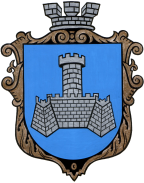 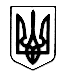 УКРАЇНАХМІЛЬНИЦЬКА МІСЬКА РАДАВІННИЦЬКОЇ ОБЛАСТІВиконавчий комітетР І Ш Е Н Н Явід «20» жовтня  2022 року                            					 №597                                                                    Про внесення змін та доповнень до Порядку використання коштів місцевого бюджету Хмільницької міської територіальної громади, передбачених на фінансування заходів Програмиуправління комунальною власністю Хмільницької міської територіальної громади  на 2021-2025 роки(зі змінами)З метою забезпечення фінансування заходів, передбачених у Програмі управління комунальною власністю Хмільницької міської територіальної громади на 2021-2025 роки, затвердженої рішенням 81сесії міської ради 7 скликання від 18 вересня 2020 року №2833 (зі змінами), відповідно до Порядку  формування, фінансування та моніторингу виконання міських цільових програм, затвердженого рішенням 25  сесії міської ради 6 скликання від 05.07.2012 р. №755 (зі змінами) та Бюджетного кодексу України,  беручи до уваги Постанову КМУ від 11.03.2022 р. №252 «Деякі питання формування та виконання місцевих бюджетів у період воєнного стану», керуючись ст. ст.28, 59 Закону України «Про місцеве самоврядування в Україні», виконавчий комітет Хмільницької міської ради В И Р І Ш И В:Внести наступні зміни та доповнення до Порядку використання коштів місцевого бюджету Хмільницької міської територіальної громади, передбачених на фінансування заходів Програми управління комунальною власністю Хмільницької міської територіальної громади  на 2021-2025 роки затвердженого рішенням 6 сесії міської ради 8 скликання від 05.02.2021 р. №152 (зі змінами), а саме:Доповнити підпункт 5.5. пункту 5, виклавши його у новій редакції:«  5.5. Поповнення статутного капіталу комунальних підприємств:- Придбання   екскаватора;- Придбання обладнання для зварювання поліетиленових труб великого діаметру;- Придбання автомобіля вантажного з краном-маніпулятором;- Придбання асфальторіза;- Придбання спеціалізованої комунальної техніки та генераторів для впорядкування та обслуговування інфраструктури населених пунктів Хмільницької міської територіальної громади  ».Підпункт 5.5. пункту 5 в редакції рішення виконавчого комітету Хмільницької міської ради від 29.09.2022 року №534 визнати таким, що втратив чинність.Загальному відділу та Організаційному відділу міської ради відобразити відповідні зміни та доповнення в оригіналі  рішення 6 сесії міської ради 8 скликання від 05.02.2021 року №152 (зі змінами).Контроль за виконанням цього рішення покласти на заступника міського голови з питань діяльності виконавчих органів Хмільницької міської ради Володимира ЗАГІКУ.Міський голова 	                	                      	Микола ЮРЧИШИН